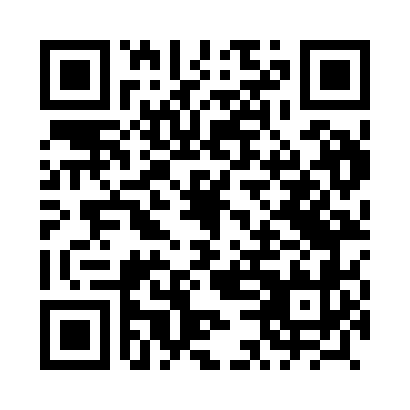 Prayer times for Dabrowy, PolandMon 1 Apr 2024 - Tue 30 Apr 2024High Latitude Method: Angle Based RulePrayer Calculation Method: Muslim World LeagueAsar Calculation Method: HanafiPrayer times provided by https://www.salahtimes.comDateDayFajrSunriseDhuhrAsrMaghribIsha1Mon4:026:0712:385:047:109:082Tue3:596:0512:385:067:129:113Wed3:556:0212:385:077:149:134Thu3:526:0012:375:087:169:165Fri3:495:5712:375:107:189:186Sat3:465:5512:375:117:209:217Sun3:435:5312:375:127:219:238Mon3:395:5012:365:147:239:269Tue3:365:4812:365:157:259:2810Wed3:335:4612:365:167:279:3111Thu3:305:4312:355:177:299:3412Fri3:265:4112:355:197:309:3713Sat3:235:3912:355:207:329:3914Sun3:195:3612:355:217:349:4215Mon3:165:3412:345:227:369:4516Tue3:125:3212:345:247:389:4817Wed3:095:2912:345:257:409:5118Thu3:055:2712:345:267:419:5419Fri3:015:2512:345:277:439:5720Sat2:585:2312:335:287:4510:0021Sun2:545:2012:335:307:4710:0322Mon2:505:1812:335:317:4910:0623Tue2:465:1612:335:327:5010:1024Wed2:425:1412:335:337:5210:1325Thu2:385:1212:325:347:5410:1626Fri2:345:1012:325:357:5610:2027Sat2:305:0712:325:367:5810:2328Sun2:265:0512:325:387:5910:2729Mon2:225:0312:325:398:0110:3030Tue2:205:0112:325:408:0310:34